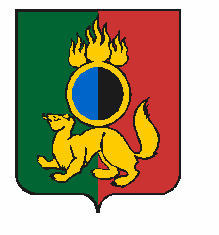 РОССИЙСКАЯ  ФЕДЕРАЦИЯСВЕРДЛОВСКАЯ  ОБЛАСТЬПЕРВОУРАЛЬСКАЯ  ГОРОДСКАЯ  ДУМАРЕШЕНИЕ29 ноября 2018 года									  № 149Об утверждении Положения           об Общественной палате городского округа ПервоуральскРуководствуясь Федеральным законом от 06 октября 2003 года            № 131-ФЗ «Об общих принципах организации местного самоуправления        в Российской Федерации», Федеральным законом от 21 июля 2014 года            № 212-ФЗ «Об основах общественного контроля в Российской Федерации», Законом Свердловской области от 19 декабря 2016 года № 151-ОЗ               «Об общественном контроле в Свердловской области, Уставом городского округа Первоуральск, Первоуральская городская ДумаРЕШИЛА:1. Утвердить Положение об Общественной палате городского округа Первоуральск (прилагается).Рекомендовать Главе городского округа Первоуральск отменить постановление Главы городского округа Первоуральск от 28 февраля                  2017 года № 12 «Об Общественной палате городского округа Первоуральск» с момента вступления в силу настоящего решения.2. Опубликовать настоящее решение в «Вестнике Первоуральской городской Думы» и обнародовать на сайте Первоуральской городской Думы (www.prvduma.ru).3. Контроль исполнения настоящего решения возложить на Комитет   по организационной работе и вопросам местного самоуправления Первоуральской городской Думы (С.В.Ведерников).Председатель Первоуральской городской Думы                         Г.В. СельковаГлава городского округа Первоуральск				      И.В. КабецДата подписания:				            «____»___________2018 г.